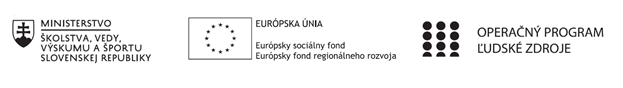 Správa o mimoškolskej činnostiPríloha:Prezenčná listina z mimoškolskej činnostiPrioritná osVzdelávanieŠpecifický cieľ1.2.1. Zvýšiť kvalitu odborného vzdelávania a prípravy reflektujúc potreby trhu práce PrijímateľTrnavský samosprávny krajNázov projektuPrepojenie stredoškolského vzdelávania s praxou v Trnavskom samosprávnom kraji 2Kód projektu  ITMS2014+312011AGY5Názov školyStredná odborná škola technická Galanta -Műszaki Szakközépiskola GalantaNázov mimoškolskej činnostiKrúžok bez písomného výstupu: Práca s textom v anglickom jazykuDátum uskutočnenia 
mimoškolskej činnosti5.4.2022Miesto uskutočnenia 
mimoškolskej činnostiStredná odborná škola technická Galanta -Műszaki Szakközépiskola Galanta Esterházyovcov 712/10, 924 34 Galanta - miestnosť/učebňa: 1/3Meno lektora mimoškolskej činnostiMgr. Monika RáczováOdkaz na webové sídlo 
zverejnenej správywww.sostechga.edupage.org www.trnava-vuc.skPráca s odborným textom    Getting away from it all Metódy práce: 1 Motivačná úloha – žiaci rozprávajú o exkurzii vo fabrike, na ktorej boli alebo by chceli ísť2 Čítanie s por. – správne/nesprávne tvrdenie (cieľom je chápať a porozumieť pri čítaní význam každého slova izolovane i v kontexte, chápať pri čítaní zmysel a význam slovných spojení, výrazov (pojmových i obrazových) a viet)3 Čítanie s por. – priraďovanie nadpisu k správnemu odseku (globálne porozumenie, cieľom je chápať zmysel a obsah každého logicky uceleného odseku, chápať hlavnú myšlienku odseku i celého textu)4 Čítanie s por. – odpovede na otázky (selektívne porozumenie)5 Riadený rozhovor o výhodách systému z článku (cieľom je chápať a uvedomiť si logické súvislosti myšlienok, viet, odsekov, častí a celku, tvoriť závery a vyjadrovať postoje k prečítanému textu.)6 Riadený rozhovor – žiaci tvoria otázky, ktoré by sa pýtali na exkurzii vo fabrike a odpovedajú na ne7 Prezentácia – žiaci si pripravia prezentáciu svojej školy zahraničnej návšteve8 Písanie – žiaci nájdu medzinárodnú firmu, ktorej výroba ich zaujíma a pošlú jej žiadosť o informácie ohľadom jej výrobkovPráca s odborným textom    Getting away from it all Metódy práce: 1 Motivačná úloha – žiaci rozprávajú o exkurzii vo fabrike, na ktorej boli alebo by chceli ísť2 Čítanie s por. – správne/nesprávne tvrdenie (cieľom je chápať a porozumieť pri čítaní význam každého slova izolovane i v kontexte, chápať pri čítaní zmysel a význam slovných spojení, výrazov (pojmových i obrazových) a viet)3 Čítanie s por. – priraďovanie nadpisu k správnemu odseku (globálne porozumenie, cieľom je chápať zmysel a obsah každého logicky uceleného odseku, chápať hlavnú myšlienku odseku i celého textu)4 Čítanie s por. – odpovede na otázky (selektívne porozumenie)5 Riadený rozhovor o výhodách systému z článku (cieľom je chápať a uvedomiť si logické súvislosti myšlienok, viet, odsekov, častí a celku, tvoriť závery a vyjadrovať postoje k prečítanému textu.)6 Riadený rozhovor – žiaci tvoria otázky, ktoré by sa pýtali na exkurzii vo fabrike a odpovedajú na ne7 Prezentácia – žiaci si pripravia prezentáciu svojej školy zahraničnej návšteve8 Písanie – žiaci nájdu medzinárodnú firmu, ktorej výroba ich zaujíma a pošlú jej žiadosť o informácie ohľadom jej výrobkovVypracoval (meno, priezvisko)Mgr. Monika RáczováDátum6.4.2022PodpisSchválil (meno, priezvisko)Ing. Beáta KissováDátum6.4.2022Podpis